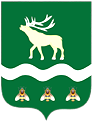 Российская Федерация Приморский крайДУМА ЯКОВЛЕВСКОГО МУНИЦИПАЛЬНОГО ОКРУГАПРИМОРСКОГО КРАЯРЕШЕНИЕ26 марта 2024 года                      с. Яковлевка                               № 280   О Порядке рассмотрения в Думе Яковлевского муниципального округа вопросов правоприменительной практики в целях выработки и принятия мер по предупреждению и устранению причин выявленных нарушенийВ соответствии с пунктом 2.1 статьи 6 Федерального закона от 25.12.2008 № 273-ФЗ «О противодействии коррупции» Дума Яковлевского муниципального округаРЕШИЛА:1. Утвердить Порядок рассмотрения в Думе Яковлевского муниципального округа вопросов правоприменительной практики в целях выработки и принятия мер по предупреждению и устранению причин выявленных нарушений (прилагается).2. Настоящее решение вступает в силу со дня его принятия.Председатель Думы Яковлевского муниципального округа                                                              Е.А. ЖивотягинПриложение УТВЕРЖДЕНОрешением Думы Яковлевскогомуниципального округа                                                                                          от  26.03.2024 № 280 Порядокрассмотрения в Думе Яковлевского муниципального округа вопросов правоприменительной практики в целях выработки и принятия мер по предупреждению и устранению причин выявленных нарушенийНастоящий Порядок разработан во исполнение положений пункта 2.1 статьи 6 Федерального закона от 25.12.2008 № 273-ФЗ «О противодействии коррупции» и устанавливает процедуру рассмотрения вопросов правоприменительной практики по результатам вступивших в законную силу решений судов, арбитражных судов о признании недействительными (недействующими) ненормативных правовых актов, незаконными решений и действий (бездействия) Думы Яковлевского муниципального округа и ее должностных лиц (далее – Дума округа,  вопросы правоприменительной практики) в целях выработки и принятия мер по предупреждению и устранению причин выявленных нарушений.При отсутствии вступивших в законную силу решений судов,
арбитражных судов о признании недействительными (недействующими)
ненормативных правовых актов, незаконными решений и действий
(бездействия) Думы округа и ее должностных лиц установленная настоящим
Порядком процедура рассмотрения вопросов правоприменительной практики не проводится.Рассмотрение вопросов правоприменительной практики включает в себя:- анализ вступивших в законную силу решений судов, арбитражных судов о признании недействительными (недействующими) ненормативных правовых актов, незаконными решений и действий (бездействия) Думы округа и ее должностных лиц (далее - судебные решения);- выявление причин, послуживших основаниями признания
недействительными (недействующими) ненормативных правовых актов,
незаконными решений и действий (бездействия) Думы округа и ее
должностных лиц;- последующая разработка и реализация системы мер, направленных на предупреждение и устранение указанных причин;- контроль результативности принятых мер, последующей
правоприменительной практики.Должностное лицо, принимавшее участие в рассмотрении судом дела о признании недействительным ненормативного правового акта, незаконными решения и действий (бездействия) Думы округа и ее должностных лиц, в срок не позднее 3 рабочих дней со дня вступления судебного решения в законную силу направляет информацию о вынесенном судебном решении с приложением копии указанного судебного решения председателю Думы округа.В информации, направляемой в соответствии с пунктом 3 настоящего Порядка, подлежит отражению позиция относительно:- причин принятия Думой округа и ее должностными лицами
ненормативного правового акта, решения и совершения ими действий
(бездействия), признанных судом недействительным или незаконными;- причин, послуживших основаниями признания недействительными
(недействующими) ненормативных правовых актов, незаконными решений и
действий (бездействия) Думы округа и ее должностных лиц. Начальник отдела по обеспечению деятельности Думы округа (далее – начальник отдела) ведет учет судебных решений о признании
недействительными (недействующими) ненормативных правовых актов,
незаконными решений и действий (бездействия) Думы округа и ее
должностных лиц.Информация, представленная в соответствии с пунктами 3 и 4
настоящего Порядка, обобщается начальником отдела по итогам истекшего квартала и в срок до 15 числа месяца, следующего за отчетным кварталом, представляется председателю Думы округа.Председатель Думы округа на основании материалов, полученных в соответствии с пунктом 6 настоящего Порядка, назначает дату и место
проведения заседания постоянной комиссии по законности и регламенту (далее – комиссия), рассматривает необходимость привлечения к деятельности комиссии иных лиц.Заседание комиссии проводится в срок до 30 числа месяца,
следующего за отчетным кварталом.9. В ходе рассмотрения вопросов правоприменительной практики по
каждому случаю признания недействительным ненормативного правового акта, незаконными решений и действий (бездействия) Думы округа и ее
должностных лиц определяются:- причины принятия Думой округа и ее должностными лицами
ненормативного правового акта, решения и совершения ими действий
(бездействия), признанных судом недействительным или незаконными;- причины, послужившие основаниями признания недействительным
ненормативного правового акта, незаконными решений и действий (бездействия) Думы округа и ее должностных лиц.10. По итогам рассмотрения вопросов правоприменительной практики по каждому случаю признания недействительным ненормативного правового акта, незаконными решений и действий (бездействия) Думы округа и ее должностных лиц комиссия принимает решение, в котором:- устанавливается, что в рассматриваемой ситуации содержатся (не
содержатся) признаки коррупционных фактов;- даются рекомендации по разработке и принятию мер в целях
предупреждения и устранения причин выявленных нарушений или
устанавливается отсутствие необходимости разработки и принятия таких мер.11. Решения комиссии принимаются в порядке, установленном положением о комиссии.12. В протоколе комиссии указываются:- дата заседания, фамилии, имена, отчества членов комиссии и других лиц, присутствующих на заседании;- формулировка каждого из рассматриваемых вопросов;- судебный акт, явившийся основанием для рассмотрения вопросов правоприменительной практики;- фамилии, имена, отчества выступивших на заседании лиц и краткое изложение их выступлений;- другие необходимые сведения;- результаты голосования;- решение.13. Информация о вступивших в законную силу решений судов, арбитражных судов о признании недействительными ненормативных правовых актов, незаконными решений и действий (бездействия) Думы округа, ее должностных лиц и решение комиссии с рекомендациями по разработке и принятию мер в целях предупреждения и устранения причин выявленных нарушений рассматривается на очередном заседании Думы округа. Результаты рассмотрения оформляются решением Думы округа.